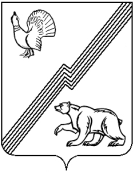 АДМИНИСТРАЦИЯ ГОРОДА ЮГОРСКАХанты-Мансийского автономного округа – Югры ПОСТАНОВЛЕНИЕот  30 ноября 2017 года 									         №  2969О внесении изменений в постановление администрации города Югорска от 31.10.2013 № 3283«О муниципальной программе города Югорска«Развитие сети автомобильных дорог и транспорта в городе Югорске на 2014 - 2020 годы»В связи с уточнением объемов финансирования программных мероприятий,                                   в соответствии с постановлением администрации города Югорска от 07.10.2013 № 2906                    «О муниципальных и ведомственных целевых программах города Югорска»:1. Внести в приложение к постановлению администрации города Югорска от 31.10.2013 № 3283 «О муниципальной программе города Югорска «Развитие сети автомобильных дорог                 и транспорта в городе Югорске на 2014 - 2020 годы» (с изменениями от 07.05.2014 № 2047,               от 05.08.2014 № 3988, от 18.11.2014 № 6240, от 25.11.2014 № 6407, от 18.12.2014 № 7210,                  от 31.12.2014 № 7438, от 26.05.2015 № 2137, от 01.09.2015 № 2914, от 23.11.2015 № 3404,                  от 18.12.2015 № 3649, от 22.12.2015 № 3727, от 18.02.2016 № 377, от 17.03.2016 № 580,                     от 05.05.2016 № 960, от 28.06.2016 № 1528, от 13.09.2016 № 2212, от 23.11.2016 № 2888,                     от 22.12.2016 № 3283, от 06.04.2017 №796, от 04.05.2017 № 996, от 11.07.2017 №1670) следующие изменения:В паспорте муниципальной программы строку «Финансовое обеспечение муниципальной программы» изложить в новой редакции (приложение 1).1.2. Таблицу 2 изложить в новой редакции (приложение 2).2. Опубликовать постановление в официальном печатном издании города Югорска                  и разместить на официальном сайте органов местного самоуправления города Югорска.3. Настоящее постановление вступает в силу после его официального опубликования.Контроль за выполнением постановления возложить на заместителя главы                  города – директора департамента жилищно-коммунального и строительного комплекса администрации города Югорска В.К. Бандурина.Исполняющий обязанностиглавы города Югорска                                                                                                       С.Д. ГолинПриложение 1к постановлениюадминистрации города Югорскаот   30 ноября 2017 года  №  2969 Приложение 2к постановлениюадминистрации города Югорскаот   30 ноября 2017 года  №  2969 Таблица 2Перечень основных мероприятий муниципальной программы«Развитие сети автомобильных дорог и транспорта в городе Югорске на 2014 - 2020 годы»Финансовое обеспечение муниципальной программыНа реализацию муниципальной программы планируется направить 1 451 184,9 тыс. руб., в том числе:2014 год – 230 201,5 тыс. руб.2015 год – 203 817,5 тыс. руб.2016 год – 291 325,1 тыс. руб.2017 год – 308 450,4 тыс. руб.2018 год – 130 314,2 тыс. руб.2019 год – 150 398,0 тыс. руб.2020 год – 136 678,2 тыс. руб.Из бюджета автономного округа – 503 526,7 тыс. руб., в том числе: 2014 год – 38 343,7 тыс. руб.2015 год – 65 818,7 тыс. руб.2016 год – 142 990,7 тыс. руб.2017 год – 175 442,4 тыс. руб.2018 год – 27 539,7 тыс. руб.2019 год – 26 690,1 тыс. руб.2020 год – 26 701,4 тыс. руб.Из бюджета города Югорска  – 947 658,2 тыс. руб., в том числе:2014 год – 191 857,8 тыс. руб.2015 год – 137 998,8 тыс. руб.2016 год – 148 334,4 тыс. руб.2017 год – 133 008,0 тыс. руб.2018 год – 102 774,5 тыс. руб.2019 год – 123 707,9 тыс. руб.2020 год – 109 976,8 тыс. руб.Код строкиКод строки№ основного мероприятияОсновные мероприятия программы (связь мероприятий с целевыми показателями муниципальной программы)Ответственный исполнитель/ соисполнитель (наименование органа или структурного подразделения)Ответственный исполнитель/ соисполнитель (наименование органа или структурного подразделения)Ответственный исполнитель/ соисполнитель (наименование органа или структурного подразделения)Финансовые затраты на реализацию (тыс. руб.)Финансовые затраты на реализацию (тыс. руб.)Финансовые затраты на реализацию (тыс. руб.)Финансовые затраты на реализацию (тыс. руб.)Финансовые затраты на реализацию (тыс. руб.)Финансовые затраты на реализацию (тыс. руб.)Финансовые затраты на реализацию (тыс. руб.)Финансовые затраты на реализацию (тыс. руб.)Финансовые затраты на реализацию (тыс. руб.)Финансовые затраты на реализацию (тыс. руб.)Финансовые затраты на реализацию (тыс. руб.)Финансовые затраты на реализацию (тыс. руб.)Финансовые затраты на реализацию (тыс. руб.)Финансовые затраты на реализацию (тыс. руб.)Финансовые затраты на реализацию (тыс. руб.)Финансовые затраты на реализацию (тыс. руб.)Финансовые затраты на реализацию (тыс. руб.)Финансовые затраты на реализацию (тыс. руб.)Финансовые затраты на реализацию (тыс. руб.)Финансовые затраты на реализацию (тыс. руб.)Код строкиКод строки№ основного мероприятияОсновные мероприятия программы (связь мероприятий с целевыми показателями муниципальной программы)Ответственный исполнитель/ соисполнитель (наименование органа или структурного подразделения)Ответственный исполнитель/ соисполнитель (наименование органа или структурного подразделения)Ответственный исполнитель/ соисполнитель (наименование органа или структурного подразделения)Источники финансированияИсточники финансированияИсточники финансированияВсегоВсегоВсего20142014201520152016201620172017201820182019201920202020112344455566677889910101111121213130101Цель: Создание условий для устойчивого развития сети автомобильных дорог местного значения и транспорта, обеспечивающее повышение доступности и безопасности транспортных услугЦель: Создание условий для устойчивого развития сети автомобильных дорог местного значения и транспорта, обеспечивающее повышение доступности и безопасности транспортных услугЦель: Создание условий для устойчивого развития сети автомобильных дорог местного значения и транспорта, обеспечивающее повышение доступности и безопасности транспортных услугЦель: Создание условий для устойчивого развития сети автомобильных дорог местного значения и транспорта, обеспечивающее повышение доступности и безопасности транспортных услугЦель: Создание условий для устойчивого развития сети автомобильных дорог местного значения и транспорта, обеспечивающее повышение доступности и безопасности транспортных услугЦель: Создание условий для устойчивого развития сети автомобильных дорог местного значения и транспорта, обеспечивающее повышение доступности и безопасности транспортных услугЦель: Создание условий для устойчивого развития сети автомобильных дорог местного значения и транспорта, обеспечивающее повышение доступности и безопасности транспортных услугЦель: Создание условий для устойчивого развития сети автомобильных дорог местного значения и транспорта, обеспечивающее повышение доступности и безопасности транспортных услугЦель: Создание условий для устойчивого развития сети автомобильных дорог местного значения и транспорта, обеспечивающее повышение доступности и безопасности транспортных услугЦель: Создание условий для устойчивого развития сети автомобильных дорог местного значения и транспорта, обеспечивающее повышение доступности и безопасности транспортных услугЦель: Создание условий для устойчивого развития сети автомобильных дорог местного значения и транспорта, обеспечивающее повышение доступности и безопасности транспортных услугЦель: Создание условий для устойчивого развития сети автомобильных дорог местного значения и транспорта, обеспечивающее повышение доступности и безопасности транспортных услугЦель: Создание условий для устойчивого развития сети автомобильных дорог местного значения и транспорта, обеспечивающее повышение доступности и безопасности транспортных услугЦель: Создание условий для устойчивого развития сети автомобильных дорог местного значения и транспорта, обеспечивающее повышение доступности и безопасности транспортных услугЦель: Создание условий для устойчивого развития сети автомобильных дорог местного значения и транспорта, обеспечивающее повышение доступности и безопасности транспортных услугЦель: Создание условий для устойчивого развития сети автомобильных дорог местного значения и транспорта, обеспечивающее повышение доступности и безопасности транспортных услугЦель: Создание условий для устойчивого развития сети автомобильных дорог местного значения и транспорта, обеспечивающее повышение доступности и безопасности транспортных услугЦель: Создание условий для устойчивого развития сети автомобильных дорог местного значения и транспорта, обеспечивающее повышение доступности и безопасности транспортных услугЦель: Создание условий для устойчивого развития сети автомобильных дорог местного значения и транспорта, обеспечивающее повышение доступности и безопасности транспортных услугЦель: Создание условий для устойчивого развития сети автомобильных дорог местного значения и транспорта, обеспечивающее повышение доступности и безопасности транспортных услугЦель: Создание условий для устойчивого развития сети автомобильных дорог местного значения и транспорта, обеспечивающее повышение доступности и безопасности транспортных услугЦель: Создание условий для устойчивого развития сети автомобильных дорог местного значения и транспорта, обеспечивающее повышение доступности и безопасности транспортных услугЦель: Создание условий для устойчивого развития сети автомобильных дорог местного значения и транспорта, обеспечивающее повышение доступности и безопасности транспортных услугЦель: Создание условий для устойчивого развития сети автомобильных дорог местного значения и транспорта, обеспечивающее повышение доступности и безопасности транспортных услугЦель: Создание условий для устойчивого развития сети автомобильных дорог местного значения и транспорта, обеспечивающее повышение доступности и безопасности транспортных услуг0202Задача 1. Строительство, реконструкция и капитальный   ремонт автомобильных дорог общего пользования местного значения.Задача 1. Строительство, реконструкция и капитальный   ремонт автомобильных дорог общего пользования местного значения.Задача 1. Строительство, реконструкция и капитальный   ремонт автомобильных дорог общего пользования местного значения.Задача 1. Строительство, реконструкция и капитальный   ремонт автомобильных дорог общего пользования местного значения.Задача 1. Строительство, реконструкция и капитальный   ремонт автомобильных дорог общего пользования местного значения.Задача 1. Строительство, реконструкция и капитальный   ремонт автомобильных дорог общего пользования местного значения.Задача 1. Строительство, реконструкция и капитальный   ремонт автомобильных дорог общего пользования местного значения.Задача 1. Строительство, реконструкция и капитальный   ремонт автомобильных дорог общего пользования местного значения.Задача 1. Строительство, реконструкция и капитальный   ремонт автомобильных дорог общего пользования местного значения.Задача 1. Строительство, реконструкция и капитальный   ремонт автомобильных дорог общего пользования местного значения.Задача 1. Строительство, реконструкция и капитальный   ремонт автомобильных дорог общего пользования местного значения.Задача 1. Строительство, реконструкция и капитальный   ремонт автомобильных дорог общего пользования местного значения.Задача 1. Строительство, реконструкция и капитальный   ремонт автомобильных дорог общего пользования местного значения.Задача 1. Строительство, реконструкция и капитальный   ремонт автомобильных дорог общего пользования местного значения.Задача 1. Строительство, реконструкция и капитальный   ремонт автомобильных дорог общего пользования местного значения.Задача 1. Строительство, реконструкция и капитальный   ремонт автомобильных дорог общего пользования местного значения.Задача 1. Строительство, реконструкция и капитальный   ремонт автомобильных дорог общего пользования местного значения.Задача 1. Строительство, реконструкция и капитальный   ремонт автомобильных дорог общего пользования местного значения.Задача 1. Строительство, реконструкция и капитальный   ремонт автомобильных дорог общего пользования местного значения.Задача 1. Строительство, реконструкция и капитальный   ремонт автомобильных дорог общего пользования местного значения.Задача 1. Строительство, реконструкция и капитальный   ремонт автомобильных дорог общего пользования местного значения.Задача 1. Строительство, реконструкция и капитальный   ремонт автомобильных дорог общего пользования местного значения.Задача 1. Строительство, реконструкция и капитальный   ремонт автомобильных дорог общего пользования местного значения.Задача 1. Строительство, реконструкция и капитальный   ремонт автомобильных дорог общего пользования местного значения.Задача 1. Строительство, реконструкция и капитальный   ремонт автомобильных дорог общего пользования местного значения.03031Выполнение работ по строительству (реконструкции), капитальному ремонту  автомобильных дорог общего пользования местного значения (1, 2)ДЖКиСКДЖКиСКбюджет автономного округабюджет автономного округабюджет автономного округа468 889,0468 889,0468 889,038 343,738 343,758 454,058 454,0119 059,7119 059,7172 100,4172 100,427 539,727 539,726 690,126 690,126 701,426 701,404041Выполнение работ по строительству (реконструкции), капитальному ремонту  автомобильных дорог общего пользования местного значения (1, 2)ДЖКиСКДЖКиСКместный бюджетместный бюджетместный бюджет176 873,6176 873,6176 873,660 932,360 932,325 543,625 543,619 572,119 572,116 937,216 937,215 774,515 774,536 707,936 707,91 406,01 406,005051Выполнение работ по строительству (реконструкции), капитальному ремонту  автомобильных дорог общего пользования местного значения (1, 2)ДЖКиСКДЖКиСКВсегоВсегоВсего645 762,6645 762,6645 762,699 276,099 276,083 997,683 997,6138 631,8138 631,8189 037,6189 037,643 314,243 314,263 398,063 398,028 107,428 107,406061Выполнение работ по строительству (реконструкции), капитальному ремонту  автомобильных дорог общего пользования местного значения (1, 2)ДМСиГДМСиГбюджет автономного округабюджет автономного округабюджет автономного округа0,00,00,00,00,00,00,00,00,00,00,00,00,00,00,00,00,007071Выполнение работ по строительству (реконструкции), капитальному ремонту  автомобильных дорог общего пользования местного значения (1, 2)ДМСиГДМСиГместный бюджетместный бюджетместный бюджет37 000,037 000,037 000,013 000,013 000,00,00,011 000,011 000,07 000,07 000,00,00,00,00,06 000,06 000,008081Выполнение работ по строительству (реконструкции), капитальному ремонту  автомобильных дорог общего пользования местного значения (1, 2)ДМСиГДМСиГВсегоВсегоВсего37 000,037 000,037 000,013 000,013 000,00,00,011 000,011 000,07 000,07 000,00,00,00,00,06 000,06 000,00909ИТОГО по задаче 1ДЖКиСК/ ДМСиГДЖКиСК/ ДМСиГбюджет автономного округабюджет автономного округабюджет автономного округа468 889,0468 889,0468 889,038 343,738 343,758 454,058 454,0119 059,7119 059,7172 100,4172 100,427 539,727 539,726 690,126 690,126 701,426 701,41010ИТОГО по задаче 1ДЖКиСК/ ДМСиГДЖКиСК/ ДМСиГместный бюджетместный бюджетместный бюджет213 873,6213 873,6213 873,673 932,373 932,325 543,625 543,630 572,130 572,123 937,223 937,215 774,515 774,536 707,936 707,97 406,07 406,01111ИТОГО по задаче 1ДЖКиСК/ ДМСиГДЖКиСК/ ДМСиГВсегоВсегоВсего682 762,6682 762,6682 762,6112 276,0112 276,083 997,683 997,6149 631,8149 631,8196 037,6196 037,643 314,243 314,263 398,063 398,034 107,434 107,412Задача 2. Обеспечение функционирования сети автомобильных дорог общего пользования местного значения.Задача 2. Обеспечение функционирования сети автомобильных дорог общего пользования местного значения.Задача 2. Обеспечение функционирования сети автомобильных дорог общего пользования местного значения.Задача 2. Обеспечение функционирования сети автомобильных дорог общего пользования местного значения.Задача 2. Обеспечение функционирования сети автомобильных дорог общего пользования местного значения.Задача 2. Обеспечение функционирования сети автомобильных дорог общего пользования местного значения.Задача 2. Обеспечение функционирования сети автомобильных дорог общего пользования местного значения.Задача 2. Обеспечение функционирования сети автомобильных дорог общего пользования местного значения.Задача 2. Обеспечение функционирования сети автомобильных дорог общего пользования местного значения.Задача 2. Обеспечение функционирования сети автомобильных дорог общего пользования местного значения.Задача 2. Обеспечение функционирования сети автомобильных дорог общего пользования местного значения.Задача 2. Обеспечение функционирования сети автомобильных дорог общего пользования местного значения.Задача 2. Обеспечение функционирования сети автомобильных дорог общего пользования местного значения.Задача 2. Обеспечение функционирования сети автомобильных дорог общего пользования местного значения.Задача 2. Обеспечение функционирования сети автомобильных дорог общего пользования местного значения.Задача 2. Обеспечение функционирования сети автомобильных дорог общего пользования местного значения.Задача 2. Обеспечение функционирования сети автомобильных дорог общего пользования местного значения.Задача 2. Обеспечение функционирования сети автомобильных дорог общего пользования местного значения.Задача 2. Обеспечение функционирования сети автомобильных дорог общего пользования местного значения.Задача 2. Обеспечение функционирования сети автомобильных дорог общего пользования местного значения.Задача 2. Обеспечение функционирования сети автомобильных дорог общего пользования местного значения.Задача 2. Обеспечение функционирования сети автомобильных дорог общего пользования местного значения.Задача 2. Обеспечение функционирования сети автомобильных дорог общего пользования местного значения.Задача 2. Обеспечение функционирования сети автомобильных дорог общего пользования местного значения.Задача 2. Обеспечение функционирования сети автомобильных дорог общего пользования местного значения.Задача 2. Обеспечение функционирования сети автомобильных дорог общего пользования местного значения.1322Текущее содержание и ремонт городских дорог (3)Текущее содержание и ремонт городских дорог (3)ДЖКиСКДЖКиСКДЖКиСКбюджет автономного округабюджет автономного округабюджет автономного округа27 273,027 273,00,00,00,00,023 931,023 931,03 342,03 342,00,00,00,00,00,00,01422Текущее содержание и ремонт городских дорог (3)Текущее содержание и ремонт городских дорог (3)ДЖКиСКДЖКиСКДЖКиСКместный бюджетместный бюджетместный бюджет621 751,6621 751,6100 124,9100 124,994 734,294 734,299 706,399 706,396 697,896 697,874 000,074 000,074 000,074 000,082 488,4 82 488,4 1522Текущее содержание и ремонт городских дорог (3)Текущее содержание и ремонт городских дорог (3)ДЖКиСКДЖКиСКДЖКиСКВсегоВсегоВсего649 024,6649 024,6100 124,9100 124,994 734,294 734,2123 637,3123 637,3100 039,8100 039,874 000,074 000,074 000,074 000,082 488,482 488,416ИТОГО позадаче 2ИТОГО позадаче 2ДЖКиСКДЖКиСКДЖКиСКбюджет автономного округабюджет автономного округабюджет автономного округа27 273,027 273,00,00,00,00,023 931,023 931,03 342,03 342,00,00,00,00,00,00,017ИТОГО позадаче 2ИТОГО позадаче 2ДЖКиСКДЖКиСКДЖКиСКместный бюджетместный бюджетместный бюджет621 751,6621 751,6100 124,9100 124,994 734,294 734,299 706,399 706,396 697,896 697,874 000,074 000,074 000,074 000,082 488,482 488,418ИТОГО позадаче 2ИТОГО позадаче 2ДЖКиСКДЖКиСКДЖКиСКВсегоВсегоВсего649 024,6649 024,6100 124,9100 124,994 734,294 734,2123 637,3123 637,3100 039,8100 039,874 000,074 000,074 000,074 000,082 488,482 488,419Задача 3. Обеспечение доступности и повышение качества дорожной деятельности и транспортных услуг автомобильным транспортом.Задача 3. Обеспечение доступности и повышение качества дорожной деятельности и транспортных услуг автомобильным транспортом.Задача 3. Обеспечение доступности и повышение качества дорожной деятельности и транспортных услуг автомобильным транспортом.Задача 3. Обеспечение доступности и повышение качества дорожной деятельности и транспортных услуг автомобильным транспортом.Задача 3. Обеспечение доступности и повышение качества дорожной деятельности и транспортных услуг автомобильным транспортом.Задача 3. Обеспечение доступности и повышение качества дорожной деятельности и транспортных услуг автомобильным транспортом.Задача 3. Обеспечение доступности и повышение качества дорожной деятельности и транспортных услуг автомобильным транспортом.Задача 3. Обеспечение доступности и повышение качества дорожной деятельности и транспортных услуг автомобильным транспортом.Задача 3. Обеспечение доступности и повышение качества дорожной деятельности и транспортных услуг автомобильным транспортом.Задача 3. Обеспечение доступности и повышение качества дорожной деятельности и транспортных услуг автомобильным транспортом.Задача 3. Обеспечение доступности и повышение качества дорожной деятельности и транспортных услуг автомобильным транспортом.Задача 3. Обеспечение доступности и повышение качества дорожной деятельности и транспортных услуг автомобильным транспортом.Задача 3. Обеспечение доступности и повышение качества дорожной деятельности и транспортных услуг автомобильным транспортом.Задача 3. Обеспечение доступности и повышение качества дорожной деятельности и транспортных услуг автомобильным транспортом.Задача 3. Обеспечение доступности и повышение качества дорожной деятельности и транспортных услуг автомобильным транспортом.Задача 3. Обеспечение доступности и повышение качества дорожной деятельности и транспортных услуг автомобильным транспортом.Задача 3. Обеспечение доступности и повышение качества дорожной деятельности и транспортных услуг автомобильным транспортом.Задача 3. Обеспечение доступности и повышение качества дорожной деятельности и транспортных услуг автомобильным транспортом.Задача 3. Обеспечение доступности и повышение качества дорожной деятельности и транспортных услуг автомобильным транспортом.Задача 3. Обеспечение доступности и повышение качества дорожной деятельности и транспортных услуг автомобильным транспортом.Задача 3. Обеспечение доступности и повышение качества дорожной деятельности и транспортных услуг автомобильным транспортом.Задача 3. Обеспечение доступности и повышение качества дорожной деятельности и транспортных услуг автомобильным транспортом.Задача 3. Обеспечение доступности и повышение качества дорожной деятельности и транспортных услуг автомобильным транспортом.Задача 3. Обеспечение доступности и повышение качества дорожной деятельности и транспортных услуг автомобильным транспортом.Задача 3. Обеспечение доступности и повышение качества дорожной деятельности и транспортных услуг автомобильным транспортом.Задача 3. Обеспечение доступности и повышение качества дорожной деятельности и транспортных услуг автомобильным транспортом.2033Предоставление субсидии организациям автомобильного транспорта на возмещение убытков от пассажирских перевозок  на территории города Югорска по регулируемым тарифам, оказание услуг по  осуществлению пассажирских перевозок
по маршрутам регулярного сообщения (4) Предоставление субсидии организациям автомобильного транспорта на возмещение убытков от пассажирских перевозок  на территории города Югорска по регулируемым тарифам, оказание услуг по  осуществлению пассажирских перевозок
по маршрутам регулярного сообщения (4) ДЖКиСКДЖКиСКДЖКиСКбюджет автономного округабюджет автономного округабюджет автономного округа7 364,77 364,70,00,07 364,77 364,70,00,00,00,00,00,00,00,00,00,02133Предоставление субсидии организациям автомобильного транспорта на возмещение убытков от пассажирских перевозок  на территории города Югорска по регулируемым тарифам, оказание услуг по  осуществлению пассажирских перевозок
по маршрутам регулярного сообщения (4) Предоставление субсидии организациям автомобильного транспорта на возмещение убытков от пассажирских перевозок  на территории города Югорска по регулируемым тарифам, оказание услуг по  осуществлению пассажирских перевозок
по маршрутам регулярного сообщения (4) ДЖКиСКДЖКиСКДЖКиСКместный бюджетместный бюджетместный бюджет110 133,0110 133,017 800,617 800,617 721,017 721,017 600,017 600,010 929,010 929,013 000,0 13 000,0 13 000,0 13 000,0 20 082,4 20 082,4 2233Предоставление субсидии организациям автомобильного транспорта на возмещение убытков от пассажирских перевозок  на территории города Югорска по регулируемым тарифам, оказание услуг по  осуществлению пассажирских перевозок
по маршрутам регулярного сообщения (4) Предоставление субсидии организациям автомобильного транспорта на возмещение убытков от пассажирских перевозок  на территории города Югорска по регулируемым тарифам, оказание услуг по  осуществлению пассажирских перевозок
по маршрутам регулярного сообщения (4) ДЖКиСКДЖКиСКДЖКиСКВсегоВсегоВсего117 497,7117 497,717 800,617 800,625 085,725 085,717 600,017 600,010 929,010 929,013 000,013 000,013 000,013 000,020 082,420 082,42344Выполнение мероприятий по разработке программ, нормативных документов в сфере дорожной деятельности (1,2,4)Выполнение мероприятий по разработке программ, нормативных документов в сфере дорожной деятельности (1,2,4)ДЖКиСКДЖКиСКДЖКиСКбюджет автономного округабюджет автономного округабюджет автономного округа0,00,00,00,00,00,00,00,00,00,00,00,00,00,00,00,02444Выполнение мероприятий по разработке программ, нормативных документов в сфере дорожной деятельности (1,2,4)Выполнение мероприятий по разработке программ, нормативных документов в сфере дорожной деятельности (1,2,4)ДЖКиСКДЖКиСКДЖКиСКместный бюджетместный бюджетместный бюджет1 900,01 900,00,00,00,00,0456,0456,01 444,01 444,00,00,00,00,00,00,02544Выполнение мероприятий по разработке программ, нормативных документов в сфере дорожной деятельности (1,2,4)Выполнение мероприятий по разработке программ, нормативных документов в сфере дорожной деятельности (1,2,4)ДЖКиСКДЖКиСКДЖКиСКВсегоВсегоВсего1 900,01 900,00,00,00,00,0456,0456,01 444,01 444,00,00,00,00,00,00,026Итого по задаче 3Итого по задаче 3ДЖКиСКДЖКиСКДЖКиСКбюджет автономного округабюджет автономного округабюджет автономного округа7 364,77 364,70,00,07 364,77 364,70,00,00,00,00,00,00,00,00,00,027Итого по задаче 3Итого по задаче 3ДЖКиСКДЖКиСКДЖКиСКместный бюджетместный бюджетместный бюджет112 033,0112 033,017 800,617 800,617 721,017 721,018 056,018 056,012 373,012 373,013 000,013 000,013 000,013 000,020 082,420 082,428Итого по задаче 3Итого по задаче 3ДЖКиСКДЖКиСКДЖКиСКВсегоВсегоВсего119 397,7119 397,717 800,617 800,625 085,725 085,718 056,018 056,012 373,012 373,013 000,013 000,013 000,013 000,020 082,420 082,429Всего по Муниципальной программеВсего по Муниципальной программебюджет автономного округабюджет автономного округабюджет автономного округа503 526,7503 526,738 343,738 343,765 818,765 818,7142 990,7142 990,7175 442,4175 442,427 539,727 539,726 690,126 690,126 701,426 701,430Всего по Муниципальной программеВсего по Муниципальной программеместный бюджетместный бюджетместный бюджет947 658,2947 658,2191 857,8191 857,8137 998,8137 998,8148 334,4148 334,4133 008,0133 008,0102 774,5102 774,5123 707,9123 707,9109 976,8109 976,831Всего по Муниципальной программеВсего по Муниципальной программеВсегоВсегоВсего1 451 184,91 451 184,9230 201,5230 201,5203 817,5203 817,5291 325,1291 325,1308 450,4308 450,4130 314,2130 314,2150 398,0150 398,0136 678,2136 678,232в том числев том числе33Инвестиции в объекты муниципальной собственностиИнвестиции в объекты муниципальной собственностибюджет автономного округабюджет автономного округабюджет автономного округа442 198,9442 198,938 343,738 343,758 454,058 454,0119 059,7119 059,7172 100,4172 100,427 539,727 539,70,00,026 701,426 701,434Инвестиции в объекты муниципальной собственностиИнвестиции в объекты муниципальной собственностиместный бюджетместный бюджетместный бюджет205 468,9205 468,973 932,373 932,325 543,625 543,630 572,130 572,116 937,216 937,215 774,515 774,535 303,235 303,27 406,07 406,035Инвестиции в объекты муниципальной собственностиИнвестиции в объекты муниципальной собственностиВсегоВсегоВсего647 667,8647 667,8112 276,0112 276,083 997,683 997,6149 631,8149 631,8189 037,6189 037,643 314,243 314,235 303,235 303,234 107,434 107,436 в том числе  в том числе 37Ответственный исполнитель (ДЖКиСК)Ответственный исполнитель (ДЖКиСК)бюджет автономного округабюджет автономного округабюджет автономного округа503 526,7503 526,738 343,738 343,765 818,765 818,7142 990,7142 990,7175 442,4175 442,427 539,727 539,726 690,126 690,126 701,426 701,438Ответственный исполнитель (ДЖКиСК)Ответственный исполнитель (ДЖКиСК)местный бюджетместный бюджетместный бюджет910 658,2910 658,2178 857,8178 857,8137 998,8137 998,8137 334,4137 334,4126 008,0126 008,0102 774,5102 774,5123 707,9123 707,9103 976,8103 976,839Ответственный исполнитель (ДЖКиСК)Ответственный исполнитель (ДЖКиСК)ВсегоВсегоВсего1 414 184,91 414 184,9217 201,5217 201,5203 817,5203 817,5280 325,1280 325,1301 450,4301 450,4130 314,2130 314,2150 398,0150 398,0130 678,2130 678,240Соисполнитель (ДМСиГ)Соисполнитель (ДМСиГ)бюджет автономного округабюджет автономного округабюджет автономного округа0,00,00,00,00,00,00,00,00,00,00,00,00,00,00,00,041Соисполнитель (ДМСиГ)Соисполнитель (ДМСиГ)местный бюджетместный бюджетместный бюджет37 000,037 000,013 000,013 000,00,00,011 000,011 000,07 000,07 000,00,00,00,00,06 000,06 000,042Соисполнитель (ДМСиГ)Соисполнитель (ДМСиГ)ВсегоВсегоВсего37 000,037 000,013 000,013 000,00,00,011 000,011 000,07 000,07 000,00,00,00,00,06 000,06 000,0